The Commonwealth of MassachusettsExecutive Office of Health and Human ServicesDepartment of Public HealthBureau of Health Care Safety and QualityDivision of Health Care Facility Licensure and Certification67 Forest Street, Marlborough, MA 01752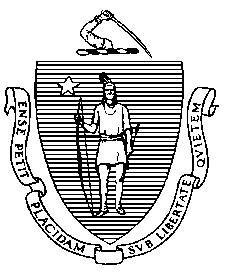 March 11, 2024Rebecca RodmanHusch BlackwellOne Beacon Street, Suite 1320Boston, MA 02108Rebecca.Rodman@huschblackwell.com BY EMAIL ONLYRe: 	Review of Response Following Essential Services Finding	Facility:	Saint Anne’s Hospital Geriatric Psychiatric Unit at NESH	Services:	15 Bed Psychiatric Service	Ref. #:		2FDZ-006Dear Attorney Rodman:On February 29, 2024, the Department of Public Health (the "Department") received from you, on behalf of Steward Healthcare System, a response to our February 15, 2024, letter indicating that Steward Healthcare System must file a plan with the Department detailing how access to services will be maintained following the closure of Saint Anne’s Hospital Geriatric Psychiatric Unit at New England Sinai Hospital (the “Unit”) in Stoughton, MA. The Unit consists of 15 Psychiatric Service beds. Thank you for responding to our request in a timely manner.Pursuant to 105 CMR 130.122(G) the Department has completed its review of the submitted access plan.  As a result of this review, the Department has determined that the plan appropriately assures access following the closure of Saint Anne’s Hospital Geriatric Psychiatric Unit at New England Sinai Hospital.Steward Healthcare System may proceed with plans to close the Unit.  Please notify the Department of the actual closure date when it occurs.Thank you for your continued cooperation in this process. If you have any questions, please contact me at Stephen.Davis@Mass.Gov. 	Sincerely,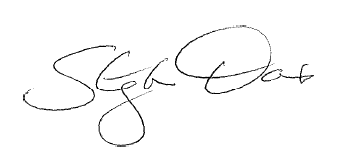 	Stephen Davis	Division Directorcc:	E. Kelley, DPH	, DPH 	J. Bernice, DPH	R. Kaye, DPHJ. Gagne, DPHJ. O. Boeh-Ocansey, Jr., DPHM. Callahan, DPH